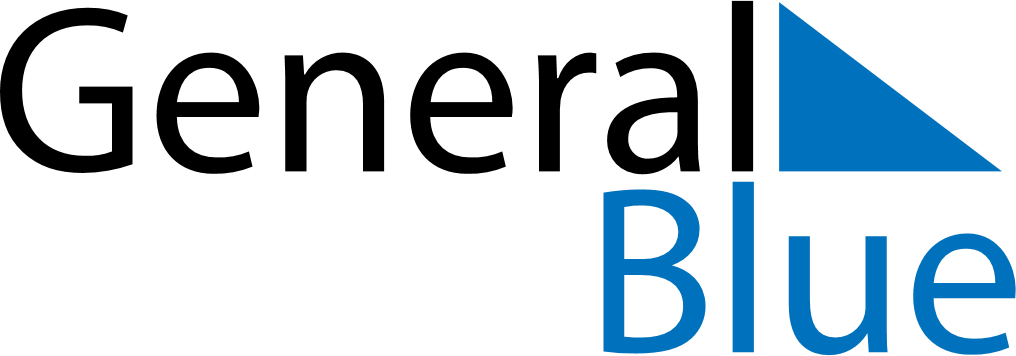 June 2026June 2026June 2026BoliviaBoliviaMONTUEWEDTHUFRISATSUN1234567Corpus ChristiTeacher’s Day89101112131415161718192021Andean Amazonian Chaqueño New Year22232425262728Andean Amazonic Chacoan New Year (substitutes)2930